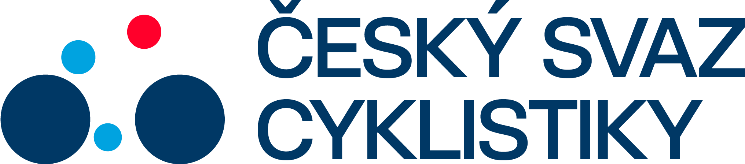 Čestné prohlášení o zdravotním stavu ve vztahu ke Covidu-19já, níže podepsaný/á  jméno a příjmení: 	……………………………………………………………………………..narozen/a: 		……………………………………………………………………………..kontakt mail a telefon: ……………………………………………………………………………..Pořadateli jsem předložil/a:  Negativní RT-PRC test, který jsem absolvoval/a nejdéle 72h před začátkem akceNegativní POC antigenní test, který jsem absolvoval/a nejdéle 24h před začátkem akceDoklad o prodělání laboratorně potvrzeného onemocnění covidem-19 v době ne delší než 180 dnů přede dnem konání akceCertifikát o očkování proti covidu-19, přičemž od poslední dávky vakcíny (druhé u dvoudávkových vakcín, první u jednodávkových vakcín), musí uplynout nejméně 14 dní.Prohlašuji, že: není mi známo, že bych měl/a aktivní onemocnění COVID-19 či jiné přenosné onemocnění,není mi známo, že bych přišel/a do kontaktu s osobou, která výše uvedeným onemocněním trpí, a nebyla na mne z toho důvodu uvalena karanténa,netrpěl jsem v posledních třech týdnech a netrpím zhoršením zdravotního stavu ve smyslu kašle, dechových obtíží či zvýšené teploty, pocitů celkové slabosti či bolestí svalových skupin nebo kloubů,Je mi známo, že zamlčením výše uvedených skutečností mohu vážně ohrozit zdraví ostatních účastníků akceJsem si vědom právních následků nepravdivého čestného prohlášení i trestného činu šíření nakažlivé chorobyV……………….……, dne…………………….		 					   Podpis účastníka akce (nebo zákonný zástupce za účastníka do 15 let  …………………………………………